LỊCH CÔNG TÁC TUẦN(Tuần từ ngày 15/5/2023 đến 21/5/2023)TRƯỜNG ĐẠI HỌC ĐỒNG NAIKHOA SP TIỂU HỌC – MẦM NONCỘNG HÒA XÃ HỘI CHỦ NGHĨA VIỆT NAMĐộc lập-Tự do-Hạnh phúcNgàythángNội dung công tácĐịa điểmThành phầnThứ 215/514h Họp kiểm điểm viên chức vi phạm kỷ luật;15h Họp Khoa (hoãn, chuyển sáng 20h ngày18/5/2023;16h30 Họp Chi bộPhòng B107Toàn thể viên chức Khoa SPTHMN;Toàn thể viên chức Khoa SPTHMN;Toàn thể đảng viên CBGD3Thứ 316/58h Kiểm tra công vụVPKTổ KT;LĐK;VPKThứ 417/5Làm việc bình thườngThứ 518/520h Họp Online qua Google MeetHọp OnlineToàn thể viên chức Khoa SPTHMN;Thứ 619/5Làm việc bình thườngThứ 720/513h30: SV Khoá 10 học Kỹ năng sốngSV Khoá 10Chủ nhật21/5SV Khoá 10 học Kỹ năng sống (cả ngày)-SV Khoá 10Đồng Nai, ngày 12 tháng 05 năm 2023Phó Trưởng Khoa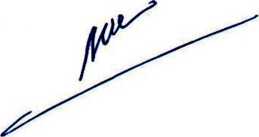 Bùi Nguyên Trâm Ngọc